VJESNICI PROLJEĆA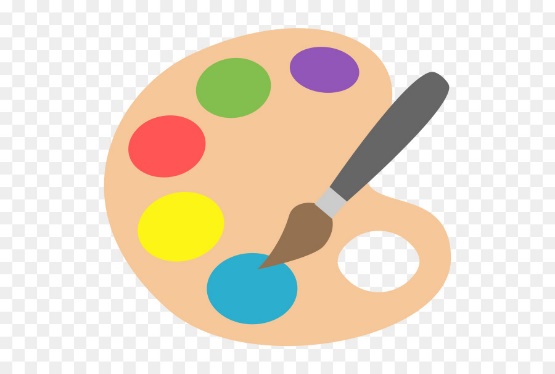 BOJICAMA PO ŽELJI OBOJI JAGLACE U PRILOGU.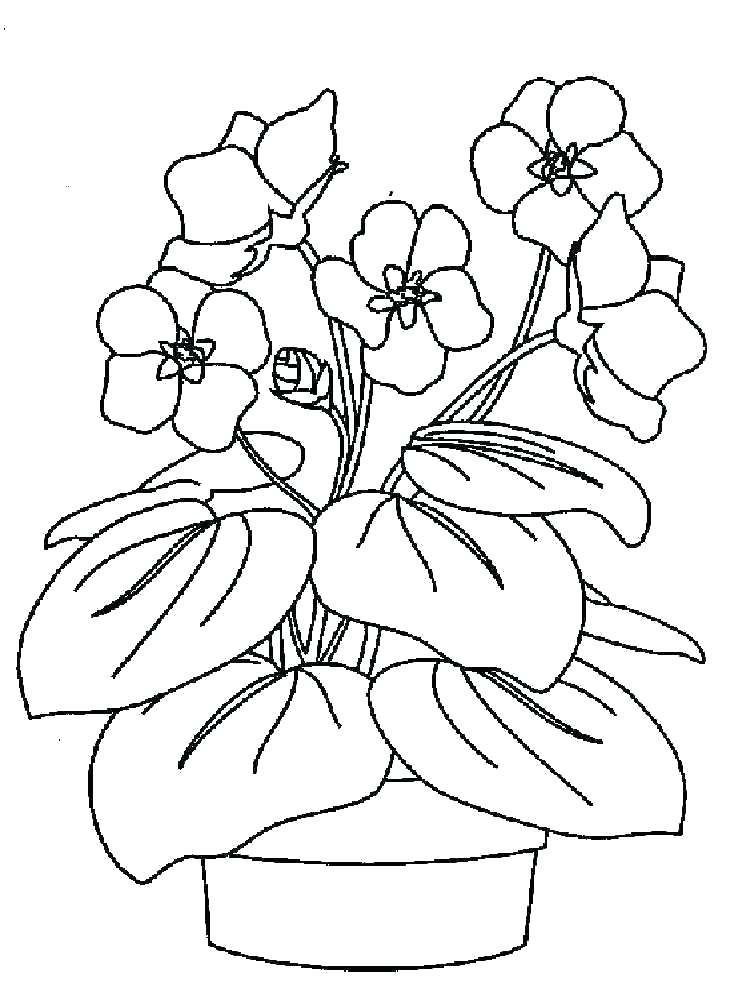 